Centrum Egzaminów Medycznychul. Rzgowska 281/289,  93-338 Łódź
tel./faks  42  272-20-45; 272-20-30;  faks   272-20-31
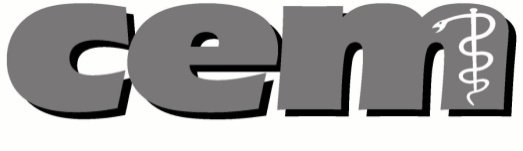 SPECYFIKACJA ISTOTNYCH WARUNKÓW ZAMÓWIENIA 
dla postępowania o udzielenie zamówienia publicznego prowadzonego 
w trybie przetargu nieograniczonego p.n.:„Dostawa monochromatycznego urządzenia drukującego
wraz z zapewnieniem obsługi serwisowej”	Zatwierdzam:							/-/ dr hab. n. med. Mariusz Klencki        Dyrektor Centrum Egzaminów MedycznychŁódź, kwiecień 2015Nazwa oraz adres ZamawiającegoCentrum Egzaminów Medycznych w Łodziul. Rzgowska 281/289 93-338 ŁódźTel: 42 272 20 30Fax: 42 272 20 31Adres strony internetowej: www.cem.edu.plEmail: sekretariat@cem.edu.plTryb udzielenia zamówieniaPostępowanie, którego dotyczy niniejsza Specyfikacja Istotnych Warunków Zamówienia zwana dalej SIWZ, prowadzone jest w trybie przetargu nieograniczonego na podstawie art.39-46 w związku z art. 10 ust. 1 ustawy z 29 stycznia 2004 r. – Prawo zamówień publicznych  (tekst jed.: Dz. U. z 2013 r. poz. 907 z późn. zm.), zwanej dalej ustawą oraz Rozporządzenia Prezesa Rady Ministrów z dnia 19 lutego 2013 r. w sprawie rodzajów dokumentów, jakich może żądać zamawiający od wykonawcy, oraz form w jakich te dokumenty mogą być składane (Dz.U. poz. 231). Opis przedmiotu zamówieniaPrzedmiotem zamówienia niniejszego postępowania przetargowego jest dostawa monochromatycznego urządzenia drukującego, spełniającego warunki techniczne określone w poniższej tabeli oraz zapewnienie pełnej obsługi serwisowej dla dostarczonego urządzenia w okresie gwarancji. Niespełnienie choćby jednego z warunków wymaganych określonych w tabeli spowoduje odrzucenie oferty. Oferowane urządzenie:musi odpowiadać powszechnie obowiązującym standardom i normom przyjętym dla urządzeń tego rodzaju, w szczególności spełniać wymagania zasadnicze dotyczące bezpieczeństwa,musi być w pełni sprawne, fabrycznie nowe, dotychczas nieużywane i nieuszkodzone, nie może być poddane procesowi demontażu lub wymiany jakichkolwiek elementów, 
a żadne elementy nie mogły wchodzić wcześniej, w całości ani w części, w skład innego produktu, są fabrycznie nowe, nieużywane, nieregenerowane i niefabrykowane,może być użytkowane zgodnie z przeznaczeniem. Szacowana ilość wydruków/kopii jednostronnych czarnobiałych formatu A4 w okresie 12 miesięcy: 500 000 wydruków/kopii.Pełna obsługa serwisowa powinna obejmować co najmniej: przeglądy okresowe, regulacje i naprawy oferowanego urządzenia oraz dostawy materiałów eksploatacyjnych (z wyjątkiem papieru i zszywek) i części zamiennych za regularne wnoszenie przez Zamawiającego opłat obliczanych na podstawie liczby wykonanych wydruków/kopii jednostronnych czarnobiałych formatu A4.Numer CPV dotyczący przedmiotu zamówienia, odpowiednio: 30.12.00.00-6, 50.31.30.00-2. Składanie ofert częściowychZamawiający nie dopuszcza możliwości składania ofert częściowych.Przewidywane zamówienia uzupełniająceZamawiający nie przewiduje udzielania zamówień uzupełniających. Umowy ramoweZamawiający nie przewiduje zawarcia z Wykonawcą umowy ramowej.Postanowienia dotyczące aukcji elektronicznej. Zamawiający nie przewiduje przeprowadzenia aukcji elektronicznej. Informacja o przewidywanych zamówieniach uzupełniającychZamawiający nie przewiduje udzielenia zamówień uzupełniających. Termin wykonania zamówieniaZamówienie będzie realizowane w terminie:28 dni od dnia podpisania umowy o zamówienie publiczne – dotyczy dostawy urządzenia do siedziby Zamawiającego w dni robocze w godz. 8.00-14.00,Min. 12 miesięcy od dnia podpisania umowy o zamówienie publiczne – dotyczy zapewnienia pełnej obsługi serwisowej w okresie gwarancji dla dostarczonego urządzenia. Informacje dotyczące podwykonawstwaWykonawca może powierzyć wykonanie części zamówienia podwykonawcom, 
z zastrzeżeniem, iż samodzielnie musi wykonać kluczowe części zamówienia.  Wykonawca jest zobowiązany wskazać w ofercie części zamówienia, których wykonanie zamierza powierzyć podwykonawcom.W przypadku, kiedy Wykonawca nie wskaże w ofercie części, którą zamierza powierzyć podwykonawcom, Zamawiający przyjmie, iż Wykonawca zrealizuje zamówienie samodzielnie. Warunki udziału w postępowaniu oraz opis sposobu dokonywania oceny spełniania tych warunkówZamawiający żąda, aby wykonawca ubiegających się o udzielenie zamówienia publicznego spełniał niżej określone warunki: O udzielenie niniejszego zamówienia mogą ubiegać się Wykonawcy, którzy spełniają warunki dotyczące:Posiadania uprawnień do wykonywania określonej działalności lub czynności, jeżeli przepisy prawa nakładają taki obowiązek ich posiadania.Posiadania wiedzy i doświadczenia.Dysponowania odpowiednim potencjałem technicznym oraz osobami zdolnymi do wykonywania zamówienia.Sytuacji ekonomicznej i finansowej.Nie podlega wykluczeniu z postępowania o udzielenie zamówienia publicznego na podstawie art. 24 ust. 1 i ust. 2 ustawy. Opis sposobu dokonywania oceny spełniania warunków udziału w postępowaniu: W przypadku wykonawców wspólnie ubiegających się o udzielenie zamówienia, każdy z warunków określonych w pkt. 11.1.1-11.1.4 winien spełniać co najmniej jeden z tych wykonawców albo wszyscy ci wykonawcy wspólnie.Warunki określony w pkt. 11.2 powinien spełniać każdy z wykonawców samodzielnie.Zamawiający oceni spełnianie warunków udziału w postępowaniu na podstawie dokumentów i oświadczeń załączonych do oferty.Wykonawca musi wykazać spełnienie każdego z warunków.Zamawiający oceni spełnienie warunków udziału w postępowaniu na podstawie dokumentów załączonych do oferty w układzie zero-jedynkowym: „spełnia” – „nie spełnia”.Wykonawców, którzy nie wykazali spełniania warunków udziału w postępowaniu, wyklucza się z postępowania.Zamawiający zawiadamia równocześnie wykonawców, którzy zostali wykluczeni 
z postępowania o udzielenie zamówienia, podając uzasadnienie faktyczne i prawne, 
z zastrzeżeniem art. 92 ust. 1 pkt. 3 ustawy. Ofertę Wykonawcy wykluczonego uznaje się za odrzuconą. Wykaz dokumentów i oświadczeń, jakie należy załączyć do ofertyOświadczenia i dokumenty składane w celu oceny spełniania przez Wykonawcę warunków udziału w postępowaniu określonych w art. 22 ust. 1 ustawy (składane jako załączniki do oferty).Oświadczenia i dokumenty składane w celu wykazania braku podstaw do wykluczenia z postępowania Wykonawcy w okolicznościach, o których mowa w art. 24 ust. 1 ustawy (składane jako załączniki do oferty):Dokumenty wykonawcy zagranicznego. Jeżeli wykonawca ma siedzibę lub miejsce zamieszkania poza terytorium Rzeczypospolitej Polskiej, zamiast dokumentów wymienionych w ust. 12.2 SIWZ składa:Jeżeli w kraju miejsca zamieszkania osoby lub w kraju, w którym wykonawca ma siedzibę lub miejsce zamieszkania, nie wydaje się dokumentów, o których mowa w ust. 12.3, zastępuje się je dokumentem zawierającym oświadczenie, w którym określa się także osoby uprawnione do reprezentacji wykonawcy, złożone przed właściwym organem sądowym, administracyjnym albo organem samorządu zawodowego lub gospodarczego odpowiednio dla kraju miejsca zamieszkania osoby lub kraju, w którym wykonawca ma siedzibę lub miejsce zamieszkania, lub przed notariuszem, wystawionym w terminach określonych odpowiednio w ust. 12.3.W przypadku wątpliwości co do treści dokumentu złożonego przez Wykonawcę mającego siedzibę lub miejsce zamieszkania poza terytorium Rzeczypospolitej Polskiej, Zamawiający może się zwrócić do właściwego organu odpowiednio kraju miejsca zamieszkania osoby lub kraju, w którym Wykonawca ma siedzibę lub miejsce zamieszkania z wnioskiem o udzielenie niezbędnych informacji dotyczących przedłożonego dokumentu. Dokumenty dotyczące przynależności do tej samej grupy kapitałowej:W przypadku wspólnego ubiegania się o udzielenie niniejszego zamówienia przez dwóch lub więcej wykonawców, w ofercie dokumenty wymienione w ust. 12.2 i 12.4 muszą być złożone dla każdego z nich. Oferta składana przez spółki cywilne jest traktowana jak oferta wykonawców wspólnie ubiegających się o udzielenie zamówienia publicznego. W przypadku składania ofert przez spółkę cywilną Zamawiający wymaga przedłożenia dokumentów wymienionych w ust. 12.2.3-12.2.4 wystawionych na poszczególnych wspólników spółki oraz na spółkę cywilną.  W przypadku wykonawców wspólnie ubiegających się o udzielenie zamówienia oraz w przypadku innych podmiotów, na zasobach których wykonawca polega na zasadach określonych w art. 26 ust. 2b ustawy, kopie dokumentów dotyczących odpowiednio wykonawcy lub tych podmiotów są poświadczone za zgodność z oryginałem odpowiednio przez wykonawcę lub te podmioty. W celu potwierdzenia, że oferowana dostawa odpowiada wymaganiom określonym przez zamawiającego, wykonawca dołączy do oferty:Zamawiający może żądać przedstawienia oryginału lub notarialnie poświadczonej kopii dokumentu wyłącznie wtedy, gdy złożona przez wykonawcę kopia dokumentu jest nieczytelna lub budzi wątpliwości co do jej prawdziwości. Dokumenty sporządzone w języku obcym są składane wraz z tłumaczeniem na język polski.Podmiot, który zobowiązał się do udostępnienia zasobów zgodnie z art. 26 ust. 2b ustawy, odpowiada solidarnie z wykonawcą za szkodę Zamawiającego powstałą wskutek nieudostępnienia tych zasobów, chyba, że za nieudostępnienie zasobów nie ponosi winy. Dodatkowe zobowiązania wykonawcyWymagany przez Zamawiającego termin płatności w odniesieniu do dostawy urządzenia – 30 dni od dnia otrzymania prawidłowo wystawionej faktury. Wymagany przez Zamawiającego termin płatności w odniesieniu do obsługi serwisowej – minimum 14 dni od dnia otrzymania prawidłowo wystawionej miesięcznej faktury. Zamawiający wymaga, aby okres niezmienności ceny jednego wydruku/kopii jednostronnego czarnobiałego formatu A4 odpowiadał okresowi obowiązywania umowy o udzielenie zamówienia publicznego, tj. okresowi udzielonej gwarancji równoznacznemu ze świadczeniem obsługi serwisowej. Wymagany przez Zamawiającego termin dostawy kserokopiarki – 28 dni od dnia podpisania umowy o udzielenie zamówienia. Wymagany przez Zamawiającego minimalny okres gwarancji na oferowane urządzenie – 12 miesięcy od dnia dostawy, potwierdzonej podpisaniem protokołu odbioru końcowego bez zastrzeżeń przez obie Strony. Sposób kontaktowania się z ZamawiającymOświadczenia, wnioski i zawiadomienia oraz informacje Zamawiający i wykonawcy przekazują pisemnie. Oświadczenia, wnioski i zawiadomienia oraz informacje przekazane za pomocą faksu lub poczty elektronicznej uważa się za złożone w terminie, jeżeli ich treść dotarła do adresata przed upływem terminu i została niezwłocznie potwierdzona pisemnie. Nie dotyczy oświadczeń i dokumentów uzupełnianych w trybie art. 26 ust. 3 ustawy.Oświadczenia, wnioski i zawiadomienia oraz informacje wykonawcy mogą przekazywać Zamawiającemu stosownie do postanowień ust. 14.1:pocztą elektroniczną: sekretariat@cem.edu.plfaksem na numer telefonu:  42 272 20 31.Uprawnionymi do porozumiewania się w imieniu Zamawiającego z wykonawcami są:W sprawach formalnoprawnych P. Natalia Grabarz Tel. 42 272 20 48,W sprawach merytorycznych P. Dariusz Popowicz Tel. 42 272 20 43.Zamawiający przyjmuje wszelkie pisma w godzinach urzędowania, to znaczy w dni robocze od poniedziałku do piątku w godz. 8.00-16.00. Wykonawca może zwrócić się do Zamawiającego o wyjaśnienie treści niniejszej SIWZ.Zamawiający jest zobowiązany udzielić wyjaśnień niezwłocznie, jednak nie później niż na 2 dni przed upływem terminu składania ofert pod warunkiem, że wniosek o wyjaśnienie treści SIWZ wpłynął do Zamawiającego nie później niż do końca dnia, w którym upływa połowa wyznaczonego terminu składania ofert, tj. do dnia 06.05. 2015 r. Jeżeli wniosek o wyjaśnienie treści SIWZ wpłynął po upływie terminu składania wniosku, o którym mowa w ust. 14.7, lub dotyczy udzielonych wyjaśnień, Zamawiający może udzielić wyjaśnień albo pozostawić wniosek bez rozpoznania.  Wniosek o wyjaśnienie treści SIWZ powinien być sformułowany na piśmie 
i przekazany faksem lub pocztą elektroniczna na adres Zamawiającego. Wniosek przekazany za pomocą faksu lub drogą elektroniczną uważa się za złożony w terminie, jeżeli jego treść dotarła do Zamawiającego przed upływem terminu i została niezwłocznie potwierdzona pisemnie.Przedłużenie terminu składania ofert nie wpływa na bieg terminu składania wniosków o wyjaśnienie treści SIWZ. Postępowanie, którego dotyczy niniejsza SIWZ, oznaczone jest znakiem: CEM.ZP.261.30/15. Wykonawcy zobowiązani są do powoływania się na wyżej podane oznaczenie we wszystkich kontaktach z Zamawiającym. Wadium Zgodnie z art. 45 ust. 2 ustawy, Zamawiający nie będzie pobierał wadium w postępowaniu. Termin związania z ofertąWykonawca jest związany ofertą przez okres 30 dni. Wykonawca samodzielnie lub na wniosek Zamawiającego może przedłużyć termin związania ofertą, z tym, że Zamawiający może tylko raz, co najmniej na 3 dni przed upływem terminu związania ofertą, zwrócić się do wykonawców o wyrażenie zgody na przedłużenie terminu o oznaczony okres, nie dłuższy jednak niż 60 dni. Bieg terminu związania ofertą rozpoczyna się wraz z upływem terminu składania ofert.W przypadku wniesienia odwołania po upływie terminu składania ofert bieg terminu związania ofertą ulega zawieszeniu do czasu ogłoszenia przez Krajową Izbę Odwoławczą orzeczenia. Opis sposobu przygotowania ofertyWykonawca może złożyć tylko jedną ofertę. Oferta powinna być złożona na druku „OFERTA” zgodnym z treścią załącznika Nr 1   niniejszej SIWZ.Oferta powinna być podpisana przez osobę/osoby wymienione w dokumentach, 
o których mowa w ust. 12.2.2 niniejszej SIWZ i zgodnie z zasadami reprezentacji określonymi w tych dokumentach. Każdy podpis powinien być opatrzony imienną pieczątką osoby podpisującej ofertę. Jeżeli oferty nie podpisuje osoba/osoby wymienione w dokumentach, o których mowa w ust. 12.2.2 niniejszej SIWZ, mogą oni ustanowić pełnomocnika do reprezentowania wykonawcy w postępowaniu o udzielenie zamówienia publicznego, w tym do podpisania oferty. Pełnomocnictwo, o którym mowa w ust. 17.4 powinno być sporządzone na piśmie.Wykonawcy wspólnie ubiegający się o udzielenie zamówienia ustanawiają pełnomocnika do reprezentowania ich w postępowaniu o udzielenie zamówienia albo reprezentowania w postępowaniu i zawarcia umowy w sprawie zamówienia publicznego.Pełnomocnictwo, o którym mowa w ust. 17.6 powinno być sporządzone na piśmie.Pełnomocnictwo do reprezentowania wykonawcy w postępowaniu o udzielenie zamówienia publicznego lub pełnomocnictwa do reprezentowania wykonawców w postępowaniu o udzielenie zamówienia publicznego w tym podpisania i złożenia oferty, oświadczeń i dokumentów wymaganych przez Zamawiającego w SIWZ oraz zawarcia umowy w sprawie zamówienia publicznego, jeżeli wykonawcy składają ofertę wspólną, powinno być dołączone do oferty w formie oryginału lub kopii poświadczonej notarialnie.  Wraz z ofertą powinny być złożone oświadczenia i dokumenty wymagane postanowieniami ust. 12.Oferta oraz pozostałe dokumenty, dla których Zamawiający określił wzory w odpowiednich załącznikach do niniejszej SIWZ, winny być sporządzone na formularzach zgodnych z treścią określoną w tych wzorach. Oferta winna być sporządzona, pod rygorem nieważności, w formie pisemnej, w języku polskim, w formie zapewniającej pełną czytelność jej treści.Oferty nieczytelne zostaną odrzucone.Oferta i wszystkie załączniki oraz oświadczenia powinny być podpisane i opatrzone imienną pieczątką wykonawcy lub podpisane i opatrzone imienną pieczątką pełnomocnika, zwaną dalej osobą podpisującą ofertę.Wszelkie zmiany w treści oferty (poprawki, przekreślenia, dopiski) powinny być opatrzone podpisem i pieczątką imienną osoby podpisującej ofertę. W przypadku przedłożenia informacji stanowiących tajemnicę przedsiębiorstwa w rozumieniu przepisów o zwalczaniu nieuczciwej konkurencji, wykonawca winien nie później niż w terminie składania ofert lub wniosków o dopuszczenie do udziału w postępowaniu zastrzec, że nie mogą być one udostępniane oraz wykazać, iż zastrzeżone informacje stanowią tajemnicę przedsiębiorstwa. Wykonawca nie może zastrzec informacji, o których mowa w art. 86 ust. 4 ustawy. Informacje stanowiące tajemnicę przedsiębiorstwa winny być umieszczone w osobnym wewnętrznym opakowaniu, trwale ze sobą połączone i ponumerowane. Nie mogą stanowić tajemnicy przedsiębiorstwa informacje jawne na podstawie przepisów ustawy i innych przepisów. Ofertę wraz z oświadczeniami i dokumentami należy umieścić w zamkniętym opakowaniu, uniemożliwiającym odczytanie jego zawartości bez uszkodzenia tego opakowania. Opakowanie winno być oznaczone nazwą (firmą) i adresem wykonawcy, zaadresowane do Zamawiającego na adres: Wymagania określone w ust. 17.18 i 17.19 nie stanowią treści oferty i ich niespełnienie nie będzie skutkować odrzuceniem oferty.Wszelkie konsekwencje z niezachowania tych wymagań będą obciążały wykonawcę. Przed upływem terminu składania ofert, wykonawca może zmienić lub wycofać ofertę. Zmiany winny być doręczone zamawiającemu na piśmie, pod rygorem nieważności, przed upływem terminu składania ofert.Oświadczenie o wprowadzeniu zmian winno być oznaczone i opakowane tak jak oferta, a opakowanie winno zawierać dodatkowe oznaczenie wyrazem: „OFERTA UZUPEŁNIAJĄCA” lub „OFERTA ZAMIENNA”. Wykonawca nie może wycofać oferty ani wprowadzić jakichkolwiek zmian treści po upływie terminu składania ofert. Oferta zamienna lub uzupełniająca powinna być złożona w jednym egzemplarzu w formie pisemnej, opakowaniach zaadresowanych i oznakowanych jak podano w ust.  17.19 niniejszego SIWZ z dopiskiem „OFERTA UZUPEŁNIAJĄCA” lub „OFERTA ZAMIENNA”, w miejscu i czasie opisanym w ust. 18.1 i ust. 18.2 niniejszego SIWZ, przez osobę posiadającą pisemne upoważnienie od wykonawcy do dokonania powyższej czynności.Wykonawca może, przed upływem terminu składania ofert, wycofać ofertę.Oferta wycofana nie będzie otwierana.Wycofując ofertę wykonawca składa odpowiednie oświadczenie w opakowaniu zaadresowanym i oznakowanym jak w podane w ust. 17.19 dodatkowo oznaczonym napisem „WYCOFANA”. Do oświadczenia, o którym mowa w ust. 17.29 wykonawca musi załączyć dokument uprawniający do występowania w obrocie prawnym, a oświadczenie powinno być podpisane przez osoby upoważnione. Zamawiający poprawi w ofercie, niezwłocznie zawiadamiając Wykonawcę, którego oferta została poprawiona:Oczywiste omyłki pisarskie,Oczywiste omyłki rachunkowe, z uwzględnieniem konsekwencji rachunkowych dokonanych poprawek,Inne omyłki polegające na niezgodności oferty ze specyfikacją istotnych warunków zamówienia, niepowodujące istotnych zmian w treści oferty. Oferta Wykonawcy, który w terminie 3 dni od dnia doręczenia zawiadomienia nie zgodził się na poprawienie omyłki, o której mowa w ust. 17.31, zostanie odrzucona. Miejsce oraz termin składania i otwarcia ofertOfertę należy składać w siedzibie Zamawiającego, 93-338 Łódź, ul. Rzgowska 281/289, pokój numer 4, codziennie z wyjątkiem dni wolnych od pracy w godz. 8.00-16.00.Termin składania ofert upływa dnia 13.05.2015 r. o godz. 12:00. Dla ofert przesłanych pocztą liczy się data i godzina dostarczenia do siedziby Zamawiającego.Wszystkie oferty otrzymane przez Zamawiającego po terminie podanym w ust. 18.2 zostaną niezwłocznie zwrócone wykonawcom. Publiczne otwarcie złożonych ofert nastąpi w dniu 13.05.2015 r. o godz. 12:15 
w pokoju nr 9 w siedzibie Zamawiającego, 93-338 Łódź, ul. Rzgowska 281/289.Uczestnictwo w otwarciu ofert pozostawia się do decyzji wykonawców.Otwarcie ofert jest jawne i nastąpi w terminie i w miejscu określonym w ust. 18.5.W przypadku, gdy wykonawca nie był obecny przy otwieraniu ofert, na jego pisemny wniosek Zamawiający prześle mu informację zawierającą nazwy i adresy oferentów, których oferty zostały otwarte oraz ceny tych ofert. Bezpośrednio przed otwarciem ofert Zamawiający poda kwotę, jaką zamierza przeznaczyć na sfinansowanie zamówienia.Dokonując otwarcie ofert Zamawiający poda nazwy (firmy) oraz adresy wykonawców, a także informacje dotyczące ceny, terminu wykonania zamówienia, okresu gwarancji i warunków płatności zawartych w ofertach. Opis sposobu obliczania cenyCena urządzenia w ofercie winna zawierać wszelkie koszty poniesione w celu należytego i pełnego wykonania zamówienia, zgodnie z wymaganiami opisanymi 
w załącznikach Nr 1 do SIWZ, w tym: koszty sprzętu, koszty transportu i rozładunku wraz z wniesieniem sprzętu do pomieszczeń Zamawiającego, montażu i uruchomienia, ubezpieczenia,  a także podatki i inne należności płatne przez wykonawcę, wszelkie elementy ryzyka związane z realizacją zamówienia, koszty ogólne lub ewentualny zysk wykonawcy.Cena jednego wydruku/kopii jednostronnego czarnobiałego formatu A4 w umowie 
o udzielenie zamówienia publicznego powinna obejmować wszelkie koszty serwisu przy zachowaniu warunków określonych w załączniku Nr 4 do SIWZ. Ceny winny być określone przez Wykonawcę z uwzględnieniem wszystkich upustów cenowych (rabatów), jakie wykonawca oferuje Zamawiającemu.Wszystkie wartości określone w formularzu ofertowym powinny być podane 
z dokładnością do dwóch miejsc po przecinku zgodnie z matematycznymi zasadami zaokrąglania, tj. „≥5” na trzecim miejscu po przecinku – zaokrąglenie w górę, „<5” – zaokrąglenie w dół. Cena oferty obejmująca podatek od towarów i usług (VAT) musi być wyrażona w złotych  z zaokrągleniem do dwóch miejsc po przecinku (grosze). Stawka VAT musi być określana zgodnie z ustawą z dnia 11 marca 2004 r. o podatku od towarów i usług (tekst jed. Dz. U. z 2011 r., Nr 177 poz. 1054 z późn. zm.). Jeżeli wykonawca złożył ofertę, której wybór prowadziłby do powstania obowiązku podatkowego Zamawiającego zgodnie z przepisami o podatku od towarów i usług w zakresie dotyczącym wewnątrz wspólnotowego nabycia towarów, Zamawiający w celu oceny takiej oferty dolicza do przedstawionej w niej ceny podatek od towarów i usług, który miałby obowiązek wpłacić zgodnie z obowiązującymi przepisami. Jeżeli złożona oferta zawiera inną stawkę podatku VAT niż powszechnie obowiązująca, wykonawca przedłoży wraz z ofertą obszerne wyjaśnienie z podaniem podstawy prawnej z zastosowania innej stawki podatku. W przypadku nieokreślenia stawki podatku VAT Zamawiający ustali ją na podstawie obliczonego podatku VAT. Ustalona w ten sposób stawka musi być zgodna z ustawą z dnia 11 marca 2004 r. o podatku od towarów i usług (tekst jedn. Dz. U. z 2011 r. Nr 177 poz. 1054 z późn. zm.).Dla porównania ofert Zamawiający przyjmie cenę brutto obejmującą podatek od towarów i usług (VAT). W przypadku oferty złożonej przez osobę fizyczną nieprowadzącą działalności gospodarczej, cena oferty obejmie wszelkie zobowiązania z tytułu danin publicznoprawnych do opłacenia, których zobowiązany jest Zamawiający, np. jako płatnik składek na ubezpieczenie społeczne. Opis kryteriów, które Zamawiający zastosuje przy wyborze ofertyZamawiający uzna oferty za spełniające wymagania i przyjmie je do szczegółowego rozpatrywania, jeżeli:oferta co do treści spełnia wymagania określone niniejszą specyfikacją;oferta została złożona w określonym przez Zamawiającego terminie,wykonawca przedstawił ofertę zgodną z ustaleniami odnoszącymi się do warunków udziału w postępowaniu i warunkami odnoszącymi się do przedmiotu zamówienia.Przy wyborze najkorzystniejszej oferty Zamawiający będzie się kierował następującymi kryteriami i ich wagą :Kryterium Nr 1 Cena urządzenia  - 60%W ramach tego kryterium Wykonawca może otrzymać maksymalnie 60 pkt. Kryterium Nr 2  Cena wydruku/kopii jednostronnej czarnobiałej formatu A4	-  10%W ramach tego kryterium Wykonawca może otrzymać maksymalnie 10 pkt. Kryterium Nr 3 Parametry techniczne	- 20%W ramach tego kryterium Wykonawca może otrzymać maksymalnie 20 pkt. Kryterium Nr 4 Warunki gwarancji i serwisu  - 10% 	W ramach tego kryterium Wykonawca może otrzymać maksymalnie 10 pkt. Zamawiający będzie oceniał oferty przyznając ofertom punkty, z zastosowaniem następujących zasad i wzorów:Kryterium Nr 1 – Cena urządzeniaOferta z najniższą ceną otrzyma maksymalną liczbę punktów – 60Pozostałe oferty zostaną przeliczone wg podanego poniżej wzoru:
Gdzie:C- cena urządzeniaCmin – cena oferowana minimalnaCb- cena oferty badanejZamawiający przyjmie do oceny podane przez oferentów cenę brutto, tj. cenę kserokopiarki obejmującą podatek od towarów i usług (VAT). Kryterium Nr 2 – Cena wydruku/kopii jednostronnej czarnobiałej formatu A4Oferta z najniższą ceną otrzyma maksymalną liczbę punktów – 10Pozostałe oferty zostaną przeliczone wg podanego poniżej wzoru:Gdzie:Cw- cena wydruku Cmin – cena oferowana minimalnaCb – cena oferty badanej Zamawiający przyjmie do oceny podane przez oferentów ceny brutto, tj. cenę jednego wydruku/kopii jednostronnego czarnobiałego formatu A4 obejmującą podatek od towarów i usług. Kryterium Nr 3 – Parametry techniczne Oferty zostaną przeliczone wg podanego poniżej wzoru: 
Gdzie:Pt – parametry techniczneTn – łączna liczba punktów za parametry techniczne oferty badanej, Tmax- łączna liczba punktów za parametry techniczne oferty najwyżej ocenionejParametry techniczne podlegające ocenie wraz z punktacją określono w załączniku Nr 3 do SIWZ. Punkty przyznawane będą zgodnie z bezwzględną wartością danego parametru, a nie w odniesieniu do warunków granicznych. Kryterium Nr 4 – warunki gwarancji i serwisu Oferty zostaną przeliczone wg podanego poniżej wzoru : Gdzie:G- warunki gwarancji i serwisuGn- łączna liczba punktów za warunki gwarancji i serwisu oferty badanej,Gmax- łączna liczba punktów za warunki gwarancji i serwisu oferty najwyżej ocenionejWarunki gwarancji i serwisu podlegające ocenie wraz z punktacją określono w załączniku Nr 4 do SIWZ.Zamawiający zsumuje punkty otrzymane przez wykonawcę w kryteriach Nr 1, Nr 2, Nr 3 i Nr 4. Jako najkorzystniejszą Zamawiający wybierze ofertę, która otrzyma największą liczbę punktów: O = C + Cw + Pt + GGdzie:O – ogólna liczba punktów ofertyC  - liczba punktów za kryterium Cena urządzenia Cw – liczba punktów za kryterium Cena wydruku/kopii jednostronnej czarnobiałej A4Pt – liczba punktów za kryterium Parametry techniczne G – liczba punktów za kryterium Warunki gwarancji i serwisuMaksymalna liczba punktów, jaką po uwzględnieniu wag może osiągnąć oferta wynosi 100 pkt. Zamawiający zastosuje zaokrąglenie każdego wyniku do dwóch miejsc po przecinku. Zamawiający wybierze ofertę spośród ofert nie odrzuconych. Informacja o formalnościach, jakie winny być dopełnione po wyborze ofertyNiezwłocznie po wyborze najkorzystniejszej oferty Zamawiający jednocześnie zawiadamia wykonawców, którzy złożyli oferty, o: wyborze najkorzystniejszej oferty, podając nazwę (firmę), albo imię i nazwisko, siedzibę albo adres zamieszkania i adres wykonawcy, którego ofertę wybrano, uzasadnienie jej wyboru oraz nazwy (firmy), albo imiona i nazwiska, siedziby albo miejsca zamieszkania i adresy wykonawców, którzy złożyli oferty, a także punktację przyznaną ofertom w każdym kryterium oceny ofert i łączną punktację, wykonawcach, których oferty  zostały odrzucone, podając uzasadnienie faktyczne i prawne, wykonawcach, którzy zostali wykluczeni z postępowania o udzielenie zamówienia, podając uzasadnienie faktyczne i prawne,terminie, określonym zgodnie z art. 94 ust. 1 lub 2 ustawy, po którego upływie umowa w sprawie zamówienia publicznego może być zawarta.Niezwłocznie po wyborze najkorzystniejszej oferty Zamawiający zamieszcza informację, o których mowa w ust. 21.1 na stronie internetowej oraz w miejscu publicznie dostępnym w swojej siedzibie.Przed zawarciem umowy w sprawie zamówienia publicznego Zamawiający zawiadomi wykonawcę, którego oferta została uznana za najkorzystniejszą o terminie i miejscu podpisania umowy w sprawie zamówienia publicznego. W przypadku udzielenia zamówienia wykonawcom składającym wspólną ofertę, Zamawiający przed zawarciem umowy może zażądać złożenia umowy regulującej współpracę tych wykonawców. Jeżeli wykonawca, którego oferta została wybrana, uchyla się od zawarcia umowy, Zamawiający może wybrać ofertę najkorzystniejszą spośród pozostałych ofert, bez przeprowadzania ich ponownej oceny, chyba że zachodzą przesłanki, o których mowa w art. 93 ust. 1 ustawy.  Wymagania dotyczące zabezpieczenia należytego wykonania umowyZamawiający nie wymaga wniesienia zabezpieczenia należytego wykonania umowy w przedmiotowym postępowaniu. Zawarcie umowy i jej istotne postanowienia Zamawiający wymaga od wykonawcy, aby zawarł z nim umowę w sprawie zamówienia publicznego na warunkach określonych we wzorze umowy, stanowiącym załącznik Nr 8 do SIWZ. Ewentualne propozycje zmian do wzoru umowy, proponowane przez wykonawcę uczestniczącego w przedmiotowym postępowaniu, muszą zostać zgłoszone pisemnie do Zamawiającego nie później niż do końca dnia, w którym upływa połowa wyznaczonego terminu składania ofert. Propozycje ewentualnych zmian wzoru muszą być opatrzone nazwą składającego wykonawcy. Kopie stanowiska Zamawiającego w sprawie zmian projektu umowy (bez ujawniania nazwy wykonawcy, który zgłosił propozycje zmian do umowy) zostaną niezwłocznie przesłane do wszystkich wykonawców, którym doręczono niniejszą SIWZ i będą dla nich wiążące. Wykonawcy, którzy wspólnie ubiegają się o udzielenie zamówienia publicznego, ponoszą solidarną odpowiedzialność za wykonanie umowy w sprawie zamówienia publicznego. Pouczenie o środkach ochrony prawnej Środki ochrony prawnej przysługują Wykonawcy, a także innemu podmiotowi, jeżeli ma lub miał interes w uzyskaniu niniejszego zamówienia oraz poniósł lub może ponieść szkodę w wyniku naruszania przez Zamawiającego przepisów ustawy.Środki ochrony prawnej wobec ogłoszenia o zamówieniu oraz specyfikacji istotnych warunków zamówienia przysługują również organizacjom wpisanym  na listę, o której mowa w art. 154 pkt. 5 ustawy. Odwołanie przysługuje wyłącznie od niezgodnej z przepisami ustawy czynności Zamawiającego podjętej w postępowaniu o udzielenie zamówienia lub zaniechania czynności, do której Zamawiający jest zobowiązany na podstawie ustawy.  Szczegółowo zasady wnoszenia odwołań uregulowane zostały w art. 180-186 ustawy.Skarga do sądu przysługuje stronom oraz uczestnikom postępowania odwoławczego na orzeczenie Izby. Szczegółowo zasady i terminy wnoszenia skargi do sądu zostały uregulowane w art. 198a-198g ustawy. Warunki zmiany zawartej umowyZmiana treści umowy może nastąpić wyłącznie w granicach unormowania art. 144 ustawy i pod rygorem nieważności wymaga formy pisemnego aneksu skutecznego po podpisaniu przez obie Strony.Zamawiający może wyrazić zgodę na dokonanie istotnych zmian postanowień zawartej umowy w stosunku do treści oferty, na podstawie której dokonano wyboru Wykonawcy wyłącznie w przypadku: konieczności przesunięcia terminu realizacji zamówienia, jeśli konieczność ta nastąpiła na skutek okoliczności, których nie można było przewidzieć w chwili zawierania umowy i nie wynika ona z winy Wykonawcy.konieczności przesunięcia terminu realizacji zamówienia, jeśli konieczność ta nastąpiła na skutek okoliczności leżących po stronie Zamawiającego,  zmiany powszechnie obowiązujących przepisów prawa w zakresie mającym wpływ na realizację umowy, zakończenia serii produkcyjnej przedmiotu zamówienia oraz rozpoczęcia produkcji przedmiotu zamówienia o parametrach technicznych takich samych lub lepszych od opisanych przez Zamawiającego w dokumentacji postępowania, Zmiany cen w sytuacji, kiedy zmiana ta będzie korzystna dla Zamawiającego tzn. na cenę niższą – na pisemny wniosek jednej ze Stron. Informacja dotycząca walut obcych, w jakich mogą być prowadzone rozliczenia między Zamawiającym a Wykonawcą, jeżeli Zamawiający przewiduje rozliczenia w walutach obcych.Rozliczenie między Zamawiającym a wykonawcą nastąpi w polskich złotych PLN bez względu na uwarunkowania wykonawcy.Zamawiający nie dopuszcza możliwości rozliczenia z wykonawcą w walutach obcych.Wysokość zwrotu kosztów udziału w postępowaniu, jeżeli Zamawiający przewiduje ich zwrot. Zamawiający nie przewiduje zwrotu kosztów udziału w postępowaniu. Informacja dotycząca finansowania projektu/programu ze środków Unii EuropejskiejNie dotyczy.ZałącznikiZałącznikami do niniejszej Specyfikacji Istotnych Warunków Zamówienia są:Wzór formularza oferty (załącznik Nr 1);Szczegółowy opis przedmiotu zamówienia (załącznik Nr 2);Parametry techniczne podlegające ocenie (załącznik Nr 3);Warunki gwarancji i serwisu (załącznik Nr 4);Wzór oświadczenia o spełnienie warunków udziału w postępowaniu (załącznik Nr 5);Wzór oświadczenia o braku podstaw do wykluczenia z postępowania (załącznik Nr 6);Wzór listy podmiotów należących do tej samej grupy kapitałowej, o której mowa w art.24 ust. 2 pkt 5 ustawy (załącznik Nr 7);Wzór umowy (załącznik Nr 8);Wzór protokołu zdawczo-odbiorczego (załącznik Nr 9). Załącznik Nr 1 do Specyfikacji Istotnych Warunków Zamówienia………………………………………………..   (pieczątka wykonawcy/wykonawców)							Centrum Egzaminów Medycznych							ul. Rzgowska 281/289							93-338 ŁódźOFERTANawiązując do ogłoszenia o przetargu nieograniczonym na wykonanie zamówienia publicznego na „Dostawę monochromatycznego urządzenia drukującego wraz z zapewnieniem obsługi serwisowej”JA*/MY* niżej PODPISANY*/PODPISANI*………………………………………………………………………………………………………………………………………………………….…………………………………………………………………………………………………………………………………………………………….…………………………………………………………………………………………………………………………………………………………….…Działając w imieniu i na rzecz ………………………………………………………………………………………………………………………………………………………….…………………………………………………………………………………………………………………………………………………………….…………………………………………………………………………………………………………………………………………………………….…(nazwa(firma i dokładny adres wykonawcy/wykonawców)**NIP: ………………………………………………REGON: ………………………………………..Telefon………………………………… faks ……………………………… Email ………………………….………………………………SKŁADAM*/SKŁADAMY* ofertę na „Dostawę monochromatycznego urządzenia drukującego wraz z zapewnieniem obsługi serwisowej” w zakresie określonym w pkt. 3 SIWZ.OŚWIADCZAM*/OŚWIADCZAMY, że zapoznaliśmy się ze SIWZ i uznaję*/uznajemy* się za związanych określonymi w niej postanowieniami i zasadami postępowaniaOŚWIADCZAM*/OŚWIADCZAMY*, że AKCEPTUJĘ*/AKCEPTUJEMY* bez zastrzeżeń wzór umowy zamieszczony przez Zamawiającego jako Załącznik Nr 8 do SIWZ. OFERUJĘ*/OFERUJEMY* dostarczenie urządzenia, będącego przedmiotem zamówienia, posiadającego parametry określone w Załączniku Nr 3 do SIWZ za cenę netto …………………………… zł(słownie złotych: .………………………………………………………………………………………………………………………..…)Plus podatek od towaru i usług VAT ………. % w kwocie ………………………………………………………………. zł(słownie złotych: ……………………………………………………………………………………………………………………………)Wartość brutto ………………………………………. Zł (słownie złotych: …………………………………………………...……………………………………………………………………………………………………………………………………………………….)OFERUJĘ*/OFERUJEMY* w ramach warunków gwarancji i serwisu cenę za wydruk/kopię jednostronnego czarnobiałego formatu A4 netto ……………………….. zł (słownie złotych:…………………..…………………………………………………………………………………………………………………………………………………….…)Plus podatek od towaru i usług VAT ……… % w kwocie ………………………………… (słownie złotych:……..……………………………………………………………………………………………………………………………………………………...)Wartość brutto ……………………… zł (słownie złotych: ……………………………………………………………………….……………………………………………………………………………………………………………………………………………………….) POTWIERDZAM*/POTWIERDZAMY* spełnienie wymaganego przez Zamawiającego minimalnego terminu płatności w odniesieniu do umowy, tj. 30 dni, od dnia otrzymania prawidłowo wystawionej faktury po dostarczeniu urządzenia. POTWIERDZAM*/POTWIERDZAMY* spełnienie wymaganego przez Zamawiającego minimalnego terminu płatności w odniesieniu do umowy i warunków gwarancji i serwisu, tj. minimum 14 dni, od dnia otrzymania prawidłowo wystawionej faktury za liczbę wydruków/kopii wykonanych w okresie miesiąca.POTWIERDZAM*/POTWIERDZAMY* spełnienie wymaganego przez Zamawiającego okresu niezmienności ceny jednego wydruku/kopii jednostronnego czarnobiałego formatu A4 w umowie od dnia obowiązywania umowy. ZOBOWIĄZUJĘ SIĘ*/ZOBOWIĄZUJEMY SIĘ* do dostawy oferowanego urządzenia, zgodnie z wymaganiami Zamawiającego w terminie 28 dni od dnia podpisania umowy. POTWIERDZAM*/POTWIERDZAMY* spełnienie wymaganego przez Zamawiającego  minimalnego okresu gwarancji na oferowane urządzenie, tj. 12 miesięcy, od dnia dostawy, potwierdzonej podpisaniem protokołu zdawczo-odbiorczego bez zastrzeżeń przez obie Strony.  OŚWIADCZAM*/OŚWIADCZAMY*, że przy wykonywaniu zamówienia BĘDĘ POLEGAŁ*/BĘDZIEMY POLEGAĆ*/NIE BĘDĘ POLEGAĆ*/NIE BĘDZIEMY POLEGAĆ* na zasobach następującego podwykonawcy:……………………………………………………………………………………………………………………………………………………..………………………………………………………………………………………………………………………………………………………..………………………………………………………………………………………………………………………………………………………..… nazwa(firma) podwykonawcyZamówienie ZREALIZUJĘ*/ZREALIZUJEMY* SAMI*/PRZY UDZIALE PODWYKONAWCÓW*:……………………………………………………………………………………………………………………………………………………..……………………………………………………………………………………………………………………………………………………..……………………………………………………………………………………………………………………………………………………………..(zakres wykonywanej czynności)OŚWIADCZAM*/OŚWIADCZAMY*, że sposób reprezentacji spółki*/konsorcjum* dla potrzeb realizacji niniejszego zamówienia jest następujący***:……………………………………………………………………………………………………………………………………………….……….………………………………………………………………………………………………………………………………………………………..………………………………………………………………………………………………………………………………………………………..OŚWIADCZAM*/OŚWIADCZAMY*, że zapoznaliśmy się z postanowieniami wzoru umowy, określonymi w SIWZ i zobowiązuję*/zobowiązujemy* się, w przypadku wyboru mojej*/naszej* oferty, do zawarcia umowy zgodnej z niniejszą ofertą, na warunkach określonych w SIWZ, w miejscu i terminie wyznaczonym przez Zamawiającego. Wszelką korespondencję w sprawie niniejszej oferty należy kierować na poniższy adres:……..………………………………………………………………………………………………………………………………………………...…..…………………………………………………………………………………………………………………………………………………………….……………………………………………………………………………………………………………………………………………….Telefon……………………………… faks ……………………………… Email ………………………….………………………………Ofertę niniejszą składam*/składamy* na ………… kolejno ponumerowanych stronach. Załącznikami do niniejszej oferty, stanowiącymi integralną część są:- pełnomocnictwo do reprezentowania wykonawcy*/wykonawców*,Wraz z ofertą składam*/składamy* następujące oświadczenia i dokumenty na ……….. kolejno ponumerowanych stronach:Oświadczenie wykonawcy o spełnieniu warunków udziały w postępowaniu, Oświadczenie o braku podstaw do wykluczenia z postępowania wraz z załącznikami:Aktualny odpis z właściwego rejestru lub z centralnej ewidencji i informacji o działalności gospodarczej,Listę podmiotów należących do tej samej grupy kapitałowej, o której mowa w art. 24 ust. 2 pkt. 5 ustawy, Warunki wymagane dla urządzenia,Parametry techniczne podlegające ocenie,Specyfikację techniczną oferowanego urządzenia, Deklarację zgodności z normą CE,Certyfikat Energy Star. ŚWIADOMY odpowiedzialności karnej wynikającej z art. 297 § 1 Kodeksu karnego, dotyczącej złożenia podrobionego, przerobionego, poświadczającego nieprawdę albo nierzetelnego dokumentu lub nierzetelnego pisemnego oświadczenia dotyczącego okoliczności o istotnym znaczeniu dla uzyskania zamówienia publicznego, oświadczam, że informacje zawarte w ofercie oraz dokumentach i oświadczeniach złożonych z ofertą są zgodne ze stanem faktycznym. ……………………………., dnia ………………………………. 2015 r. 																				…………………………………………………………						                               (podpis i pieczątka wykonawcy/wykonawców)*Niepotrzebne skreślić, **W przypadku składania oferty przez podmioty występujące wspólnie podać nazwy (firmy) i dokładne adresy wszystkich wspólników spółki cywilnej lub członków konsorcjum, ***Wypełniają jedynie przedsiębiorcy składający wspólną ofertę – spółki cywilne lub konsorcja.			Załącznik Nr 2 do Specyfikacji Istotnych Warunków Zamówienia………………………………………………..   (pieczątka wykonawcy/wykonawców)
SZCZEGÓŁOWY OPIS PRZEDMIOTU ZAMÓWIENIAWartości podane w rubryce „WARUNEK GRANICZNY/WYMAGANIA” stanowią nieprzekraczalne minimum, którego niespełnienie spowoduje odrzucenie oferty. ……………………………., dnia ………………. 2015 r. 																				…………………………………………………………						                               (podpis i pieczątka wykonawcy/wykonawców)Załącznik Nr 3 do Specyfikacji Istotnych Warunków Zamówienia………………………………………………..   (pieczątka wykonawcy/wykonawców)PARAMETRY TECHNICZNE PODLEGAJĄCE OCENIE*Wartości minimalne/maksymalne wskazane przez Zamawiającego otrzymują 0 pkt.**Oferta z parametrem o największej wartości otrzymuje maksymalną ilość punktów dla danego parametru, a pozostałe oferty będą miały wyliczoną punktację na podstawie stosunku wartości parametru badanej oferty do największej wartości danego parametru razy liczba punktów przypadająca na dane kryterium. ……………………………., dnia ………………. 2015 r. 																				…………………………………………………………						                               (podpis i pieczątka wykonawcy/wykonawców)Załącznik Nr 4 do Specyfikacji Istotnych Warunków Zamówienia………………………………………………..   (pieczątka wykonawcy/wykonawców)WARUNKI GWARANCJI I SERWISU……………………………., dnia ………………. 2015 r. 																				…………………………………………………………						                               (podpis i pieczątka wykonawcy/wykonawców)Załącznik Nr 5 do Specyfikacji Istotnych Warunków ZamówieniaOświadczenie Wykonawcy o spełnienie warunków określonych w art. 22 ust. 1 ustawyNazwa Wykonawcy ………………………………………………………………………………………………………………………………Adres Wykonawcy ……………………………………………………………………………………………………………………………….W związku z ubieganiem się o udzielenie zamówienia publicznego na „Dostawę monochromatycznego urządzenia drukującego wraz z zapewnieniem obsługi serwisowej” przeprowadzonego przez Centrum Egzaminów Medycznych w trybie przetargu nieograniczonego oświadczam*/oświadczamy* na dzień składania ofert, że spełniam*/spełniamy* warunki udziału w tym postępowaniu o udzielenie zamówienia publicznego dotyczące:posiadania uprawnień do wykonywania określonej działalności lub czynności, jeżeli przepisy prawa nakładają obowiązek ich posiadania;posiadania wiedzy i doświadczenia;dysponowania odpowiednim potencjałem technicznym praz osobami zdolnymi do wykonywania zamówienia;sytuacji ekonomicznej i finansowej. ……………………………., dnia ………………. 2015 r. 																				…………………………………………………………						                               (podpis i pieczątka wykonawcy/wykonawców)*niepotrzebne skreślićZałącznik Nr 6 do Specyfikacji Istotnych Warunków ZamówieniaOświadczenie Wykonawcy o braku podstaw do wykluczenia na podstawie art. 24 ust. 1 i 2 ustawyNazwa Wykonawcy ……………………………………………………………………………………………………………………………..Adres Wykonawcy ……………………………………………………………………………………………………………………………….W związku z ubieganiem się o udzielenie zamówienia publicznego na „Dostawę monochromatycznego urządzenia drukującego wraz z zapewnieniem obsługi serwisowej” przeprowadzonego przez Centrum Egzaminów Medycznych w trybie przetargu nieograniczonego oświadczam*/oświadczamy* na dzień składania ofert, że nie podlegam*/nie podlegamy* wykluczeniu z postępowania o udzielenie zamówienia publicznego na podstawie art. 24 ust. 1 i 2 ustawy z dnia 29 stycznia 2004 r. – Prawo zamówień publicznych (tekst jed., Dz. U. z 2013 r. poz. 907 z późn., zm.).Z postępowania o udzielenie zamówienia wyklucza się:wykonawców, w stosunku do których otwarto likwidację lub których upadłość ogłoszono, z wyjątkiem wykonawców, którzy po ogłoszeniu upadłości zawarli układ zatwierdzony prawomocnym postanowieniem sądu, jeżeli układ nie przewiduje zaspokojenia wierzycieli przez likwidację majątku upadłego;wykonawców, którzy zalegają z uiszczeniem podatków, opłat lub składek na ubezpieczenia społeczne lub zdrowotne, z wyjątkiem przypadków gdy uzyskali oni przewidziane prawem zwolnieniu, odroczenia, rozłożenie na raty zaległych płatności lub wstrzymanie w całości wykonania decyzji właściwego organu;osoby fizyczne, które prawomocnie skazano za przestępstwo popełnione w związku z postępowaniem o udzielenie zamówienia, przestępstwo przeciwko prawom osób wykonywujących pracę zarobkową, przestępstwo przeciwko środowisku, przestępstwo przekupstwa, przestępstwo przeciwko obrotowi gospodarczemu lub inne przestępstwo popełnione w celu osiągnięcia korzyści majątkowych,  a także za przestępstwo skarbowe lub przestępstwo udziału w zorganizowanej grupie albo związku mających na celu popełnienie przestępstwa lub przestępstwa skarbowego;spółki jawne, których wspólnika prawomocnie skazano za przestępstwo popełnione w związku z postępowaniem o udzielenie zamówienia, przestępstwo przeciwko prawom osób wykonujących pracę zarobkową, przestępstwo przeciwko środowisku, przestępstwo popełnione w celu osiągnięcia korzyści majątkowych, a także za przestępstwo skarbowe lub przestępstwo udziału w zorganizowanej grupie albo związku mających na celu popełnienie przestępstwa lub przestępstwa skarbowego;spółki partnerskie, których partnera lub członka zarządu prawomocnie skazano za przestępstwo popełnione w związku z postępowaniem o udzielenie zamówienia, przestępstwo przeciwko prawom osób wykonujących pracę zarobkową, przestępstwo przeciwko środowisku, przestępstwo przekupstwa, przestępstwo przeciwko obrotowi gospodarczemu lub inne przestępstwo popełnione w celu osiągnięcia korzyści majątkowych, a także za przestępstwo skarbowe lub przestępstwo udziału w zorganizowanej grupie albo związku mających na celu popełnienie przestępstwa lub przestępstwa skarbowego;spółki komandytowe oraz spółki komandytowo-akcyjne, których komplementariusza prawomocnie skazano za przestępstwo popełnione w związku z postępowaniem o udzielenie zamówienia, przestępstwo przeciwko prawom osób wykonujących pracę zarobkową, przestępstwo przeciwko środowisku, przestępstwo przekupstwa, przestępstwo przeciwko obrotowi gospodarczemu lub inne przestępstwo popełnione w celu osiągnięcia korzyści majątkowych, a także za przestępstwo skarbowe lub przestępstwo udziału w zorganizowanej grupie albo związku mających na celu popełnienie przestępstwa lub przestępstwa skarbowego;osoby prawne, których urzędującego członka organu zarządzającego prawomocnie skazano za przestępstwo popełnione w związku z postępowaniem o udzielenie zamówienia, przestępstwo przeciwko prawom osób wykonujących prace zarobkową, przestępstwo przeciwko środowisku, przestępstwo przekupstwa, przestępstwo przeciwko obrotowi gospodarczemu lub inne przestępstwo popełnione w celu osiągnięcia korzyści majątkowych, a także za przestępstwo skarbowe lub przestępstwo udziału w zorganizowanej grupie albo związku mających na celu popełnienie przestępstwa lub przestępstwa skarbowego;podmioty zbiorowe, wobec których sąd orzekł zakaz ubiegania się o zamówienia na podstawie przepisów o odpowiedzialności podmiotów zbiorowych za czyny zabronione pod groźbą kary;wykonawców będących osobami fizycznymi, które prawomocnie skazano za przestępstwo, o którym mowa w art. 9 lub art. 10 ustawy z dnia 15 czerwca 2012 r. o skutkach powierzania wykonywania pracy cudzoziemcom przebywającym wbrew przepisom na terytorium Rzeczypospolitej Polskiej (Dz. U. poz. 769) – przez okres 1 roku od dnia uprawo cnienia się wyroku;wykonawców będących spółka jawną, spółką partnerską, spółką  komandytową, spółką komandytowo-akcyjną lub osobą prawną, których odpowiednio wspólnika, partnera, członka zarządu, komplementariusza lub urzędującego członka organu zarządzającego prawomocnie skazano za przestępstwo, o którym mowa w art. 9 lub art. 19 ustawy z dnia 15 czerwca 2012 r. o skutkach powierzania wykonywania pracy cudzoziemcom przebywającym wbrew przepisom na terytorium Rzeczypospolitej Polskiej – przez okres 1 roku od dnia uprawomocnienia się wyroku. Z postępowania o udzielenie zamówienia wyklucza się również wykonawców, którzy:wykonywali bezpośrednio czynności związane z przygotowaniem prowadzonego postępowania, z wyłączeniem czynności wykonywanych podczas dialogu technicznego, o którym mowa w art. 31a ust. 1, lub posługiwali się w celu sporządzania oferty osobami uczestniczącymi w dokonywaniu tych czynności, chyba, ze udział tych wykonawców w postępowaniu nie utrudni uczciwej konkurencji; przepisu nie stosuje się do wykonawców, którym udziela się zamówienia na podstawie art. 62 ust. 1 pkt 2 lub art. 67 ust. 1 pkt 1 i 2;złożyli nieprawdziwe informacje mające wpływ lub mogące mieć wpływ na wynik prowadzonego postępowania;nie wykazali spełniania warunków udziału w postępowaniu;należąc do tej samej grupy kapitałowej, w rozumieniu ustawy z dnia 16 lutego 2007 r. o ochronie konkurencji i konsumentów (Dz. U. Nr 50, poz. 331 z późn. zm.) złożyli odrębne oferty lub wnioski o dopuszczenie do udziału w tym samym postępowaniu, chyba, że wykażą, iż istniejące między nimi powiązania nie prowadzą do zachwiania uczciwej konkurencji pomiędzy wykonawcami w postępowaniu o udzielenie zamówienia. Zamawiający wyklucza z postępowania o udzielenie zamówienia wykonawcę, który w okresie 3 lat przed wszczęciem postępowania, w sposób zawiniony poważnie naruszył obowiązki zawodowe, w szczególności, gdy wykonawca w wyniku zamierzonego działania lub rażącego niedbalstwa nie wykonał lub nienależycie wykonał zamówienie, co zamawiający jest w stanie wykazać za pomocą dowolnych środków dowodowych, jeżeli zamawiający przewidział taka możliwość wykluczenia wykonawcy w ogłoszeniu o zamienieniu, w specyfikacji istotnych warunków zamówienia lub w zaproszeniu do negocjacji. Zamawiający nie wyklucza z postępowania o udzielenie zamówienia wykonawcy, który udowodni, że podjął konkretne środku techniczne, organizacyjne i kadrowe, które mając zapobiec zawinionemu i poważnemu naruszaniu obowiązków zawodowych w przyszłości oraz naprawił szkody powstałe w wyniku naruszenia obowiązków zawodowych lub zobowiązał się do ich naprawienia. ……………………………., dnia ………………. 2015 r.															…………………………………………………………						                               (podpis i pieczątka wykonawcy/wykonawców)*niepotrzebne skreślićZałącznik Nr 7 do Specyfikacji Istotnych Warunków ZamówieniaLista podmiotów należących do tej samej grupy kapitałowej, 
o której mowa w art. 24 ust. 2 pkt 5 ustawyNazwa Wykonawcy ……………………………………………………………………………………………………………………………..Adres Wykonawcy ……………………………………………………………………………………………………………………………….W związku z ubieganiem się o udzielenie zamówienia publicznego na „Dostawę monochromatycznego urządzenia drukującego wraz z zapewnieniem obsługi serwisowej” przeprowadzonego przez Centrum Egzaminów Medycznych w trybie przetargu nieograniczonego oświadczam na dzień składania ofert, że:nie należę do grupy kapitałowej, o której mowa w art. 24 ust. 2 pkt 5 ustawy;*należę do grupy kapitałowej, o której mowa w art. 24 ust. 2 pkt 5, w której skład wchodzą poniższe podmioty:*Lista podmiotów należących do tej samej grupy kapitałowej……………………………., dnia ………………. 2015 r.															             …………………………………………………………						                               (podpis i pieczątka wykonawcy/wykonawców)* niepotrzebne skreślićZałącznik Nr 8 do Specyfikacji Istotnych Warunków ZamówieniaWzór umowy NR …../2015zawarta w dniu ………………….. w Łodzi w wyniku przeprowadzonego postępowania w trybie przetargu nieograniczonego, zgodnie z art. 39 ustawy z dnia 29 stycznia 2004 r. Prawo zamówień publicznych (Dz. U. 2013 r. poz. 907 z późn. zm.) pomiędzy: 
Centrum Egzaminów Medycznych w Łodzi z siedzibą 93-338 Łódź, ul. Rzgowska 281/289, posiadającym NIP 729-24-78-202, reprezentowanym przez:1. dr. hab. n. med. Mariusza Klenckiego – Dyrektora2. mgr Monikę Wąsowską – Główną Księgowązwanym w dalszej części umowy „Zamawiającym”,a …………………………………………………………………………………………………,posiadającym NIP ……………………, Regon ………………, reprezentowanym przez:1. ……………………..  – …………………. ,  zwanym w dalszej części umowy „Wykonawcą”,o następującej treści:§ 1Przedmiotem umowy jest zakup urządzenia XXX wraz obsługą serwisową obejmującą przeglądy, konserwację, regulacje i naprawy oraz dostawę materiałów eksploatacyjnych i części zamiennych za opłatą, obliczaną na podstawie wykonanych wydruków/kopii jednostronnych czarno-białych formatu A4, zgodnie ze Specyfikacją Istotnych Warunków Zamówienia.  § 2Wykonawca oświadcza, że urządzenie, o którym mowa w § 1:odpowiada powszechnie obowiązującym standardom i normom przyjętym dla urządzeń tego rodzaju, w szczególności spełnia wymagania zasadnicze dotyczące bezpieczeństwa, obowiązujące w dniu jego wydania;jest w pełni sprawne, fabrycznie nowe, dotychczas nieużywane i nieuszkodzone; nie było poddawane procesowi demontażu lub wymiany jakichkolwiek elementów, 
a żadne elementy nie wchodziły wcześniej, w całości ani w części, w skład innego produktu, są fabrycznie nowe, nieużywane, nieregenerowane i niefabrykowane;może być użytkowane zgodnie z przeznaczeniem. Wykonawca oświadcza, że jest wyłącznym właścicielem urządzenia, a także że nie jest ono przedmiotem ograniczonych praw rzeczowych, ani nie przysługuje do niego żadne prawo osób trzecich oraz nikt nie rości sobie do niego pretensji i nie jest obciążone żadną inną wadą prawną.  Wykonawca oświadcza, iż jest uprawniony do wprowadzania do obrotu oprogramowania zainstalowanego w urządzeniu. Wykonawca odpowiada za uprawnienie Zamawiającego do korzystania z oprogramowania dostarczonego wraz 
z urządzeniem, w ramach zwykłego użytkowania, z chwilą dokonania zakupu urządzenia. § 3Wykonawca zobowiązany jest do dostarczenia przedmiotu umowy, o którym mowa 
w § 1, w nieprzekraczalnym terminie: do 28 dni licząc od dnia podpisania umowy, po uprzednim zawiadomieniu Zamawiającego w formie elektronicznej, telefonicznej lub faksem o planowanym terminie dostarczenia przedmiotu umowy, na co najmniej 2 dni przed dniem dostawy.Dostarczenie urządzenia obejmuje przywóz oraz wniesienie urządzenia do miejsca wskazanego przez Zamawiającego w siedzibie Zamawiającego w dzień roboczy 
w godzinach 8.00-14.00.Wykonawca ponosi ryzyko przypadkowej utraty lub uszkodzenia urządzenia do chwili podpisania przez upoważnionych przedstawicieli Zamawiającego protokołu odbioru końcowego urządzenia, o którym mowa w § 3 ust. 8. Zamawiający w dniu dostawy dokona odbioru ilościowego przedmiotu umowy, który będzie polegał na sprawdzeniu ilości, kompletności i stwierdzeniu braku uszkodzeń mechanicznych przedmiotu umowy, o którym mowa w § 1. Po zainstalowaniu przedmiotu umowy w miejscu wskazanym przez Zamawiającego, Zamawiający dokona odbioru jakościowego, który będzie polegał w szczególności na sprawdzeniu poprawności działania zainstalowanego urządzenia, zgodnie z parametrami określonymi w ofercie Wykonawcy, stanowiącej załącznik Nr 1 do niniejszej umowy. W przypadku, gdy przedmiot umowy nie przejdzie pozytywnie odbioru jakościowego lub ilościowego, zastrzeżenia zostaną opisane w protokole zdawczo-odbiorczym, stanowiącym załącznik Nr 2 do niniejszej umowy, a Wykonawca zobowiązuje się po usunięciu nieprawidłowości do przedstawienia przedmiotu umowy do ponownego odbioru w terminie nie dłuższym niż 5 dni roboczych od dnia wniesienia zastrzeżeń przez Zamawiającego. Powtórny odbiór będzie polegał na powtórzeniu czynności określonych w ust. 4-5 niniejszego paragrafu. W przypadku, gdy przedmiot umowy nie przejdzie pozytywnie powtórnej procedury odbioru ilościowego lub jakościowego, nie podlega on ponownemu odbiorowi. Wykonawca zobowiązuje się wycofać przedmiot umowy, który nie przeszedł pozytywnie powtórnej procedury odbioru ilościowego bądź jakościowego i zastąpić go innym, wolnym od wad. W takim przypadku Wykonawca będzie zobowiązany przedstawić do odbioru nowy przedmiot umowy w terminie 5 dni roboczych od zakończenia powtórnej procedury odbioru. Pozytywnie zweryfikowany odbiór jakościowy i ilościowy zostanie potwierdzony protokołem odbioru końcowego podpisanym przez upoważnionych przedstawicieli Stron, bez zastrzeżeń. W dniu zainstalowania i uruchomienia urządzenia Wykonawca zobowiązany jest do przeszkolenia pracownika Zamawiającego w zakresie eksploatacji. Wykonawca zobowiązany jest do przekazania Zamawiającemu wszelkich dokumentów niezbędnych do korzystania z urządzenia tj. karty gwarancyjnej, instrukcji obsługi, certyfikatów itd. Wszystkie dokumenty dotyczące przedmiotu umowy muszą być sporządzone w języku polskim. Jeżeli z powodu wady prawnej przedmiotu umowy, Zamawiający będzie zmuszony wydać go osobie trzeciej, Wykonawca zobowiązany jest do zwrotu otrzymanego wynagrodzenia, o którym mowa w § 8 ust. 1, bez względu na inne postanowienia umowy.  § 4Zakres obsługi serwisowej obejmuje:świadczenie usług serwisowych, tj.:wykonywanie okresowych konserwacji urządzenia oraz regulacji urządzenia na podstawie limitu wydruków/kopii, określonych w instrukcji obsługi urządzenia;wykonywania okresowych przeglądów technicznych urządzenia, zgodnie z instrukcją obsługi urządzenia;wykonywanie napraw nie objętych gwarancją;wymianę zużytych materiałów eksploatacyjnych (z wyjątkiem tonerów) i części zamiennych na fabrycznie nowe, które zapewnią nieprzerwaną pracę urządzenia;aktualizowanie oprogramowania urządzenia bądź jego reinstalację lub konfigurację;utrzymywanie stałej jakości wydruku/kopii;zapewnienie wsparcia technicznego dotyczącego eksploatacji urządzenia;dostawę i wymianę oryginalnych tonerów wraz z utylizacją zużytych tonerów;zapewnienie dojazdów w celu wykonywania usług serwisowych.  Usługi serwisowe realizowane będą w siedzibie Zamawiającego w miejscu użytkowania urządzenia w dni robocze, tj. od poniedziałku do piątku, w godzinach urzędowania tj. od godz. 8.00 do godz. 16.00. z możliwością wykonywania usług w serwisie Wykonawcy, po wcześniejszym pisemnym uzgodnieniu z Zamawiającym.Jeśli zakres usługi serwisowej okaże się niemożliwy do zrealizowania w siedzibie Zamawiającego, wówczas Wykonawca w ciągu …. dni na czas usługi udostępni urządzenie zastępcze o parametrach nie gorszych niż urządzenie będące przedmiotem umowy. W przypadku konieczności wykonania konserwacji, przeglądu technicznego lub wymiany materiałów eksploatacyjnych, Wykonawca podejmie działania w czasie nie dłuższym niż ….. godzin od momentu zgłoszenie telefonicznego lub pocztą elektroniczną, pod warunkiem powiadomienia Wykonawcy do godz. …. w dniu zgłoszenia. Jeżeli powiadomienie nastąpi po godz. ….. Wykonawca przystąpi do realizacji …… dnia roboczego do godz. ……. W przypadku, gdy Wykonawca nie wykona obowiązku wynikającego z ust. 3 niniejszego paragrafu, Zamawiający ma prawo wypożyczyć na koszt Wykonawcy sprzęt zastępczy zachowując jednocześnie prawo do kary umownej i odszkodowania, bądź zlecić dowolnemu podmiotowi naprawę, a kosztami naprawy obciążyć Wykonawcę, zachowując jednocześnie prawo do kary umownej i odszkodowania. § 5Wykonawca udziela  ………. miesięcy gwarancji na dostarczone urządzenie, o którym mowa w §1 umowy. Bieg terminu gwarancji rozpoczyna się w dniu następnym po odbiorze przedmiotu umowy bez zastrzeżeń. Odpowiedzialność z tytułu gwarancji jakości obejmuje zarówno wady powstałe 
z przyczyn tkwiących w przedmiocie zamówienia w chwili dokonania odbioru przez Zamawiającego jak i wszelkie inne wady fizyczne, powstałe z przyczyn, za które Wykonawca ponosi odpowiedzialność pod warunkiem, że wady te ujawniają się w ciągu terminu obowiązywania gwarancji.Gwarancja musi być świadczona na koszt Wykonawcy w siedzibie Zamawiającego, 
a jeżeli jest to niemożliwe technicznie, to wszelkie działania organizacyjne i koszty z tym związane ponosi Wykonawca.§ 6Zamawiający zobowiązuje się:przystąpić do odbioru przedmiotu umowy w terminie zgłoszenia dostawy urządzenia przez Wykonawcę,eksploatować urządzenie zgodnie z instrukcją obsługi i zaleceniami Wykonawcy,powierzyć obsługę urządzenia osobie przeszkolonej przez Wykonawcę,korzystać z materiałów eksploatacyjnych dostarczanych przez Wykonawcę oraz zlecać mu czynności serwisowe,udostępniać urządzenia do przeglądów lub napraw w godzinach pracy Wykonawcy,regularnie przekazywać telefonicznie lub pocztą elektroniczną informacje o stanie licznika wydruków/kopii z ostatniego dnia kalendarzowego miesiąca w terminie do trzeciego dnia roboczego miesiąca następnego. Czynności operatorskie i administracyjne, które będą wynikać z instrukcji obsługi urządzenia, które Zamawiający będzie mógł wykonywać sam, jak np. uzupełnianie papieru i toneru, usunięcie zaciętego papieru, nie będą uznane jako czynności niezgodne z zaleceniami Wykonawcy.  Wykonawca w ramach realizacji przedmiotu umowy zobowiązuje się do zapewnienia wykwalifikowanego i odpowiednio przeszkolonego personelu. Wykonawca ponosi odpowiedzialność materialną za szkody wyrządzone przez osoby, którym powierzył obowiązki określone w § 4 ust. 1, w razie niewykonania albo nienależytego wykonania tych obowiązków przez Wykonawcę.Osobami zobowiązanymi do kontaktu i stałego nadzoru nad realizację niniejszej umowy są:ze strony Wykonawcy: ……………………….. tel ……………… @........................ze strony Zamawiającego: ………………. tel …………………… @ ……………...Zmiana osoby, o której mowa w ust. 5, nie wymaga zmiany umowy, a jedynie pisemnego niezwłocznego powiadomienia drugiej Strony. § 7Umowa zostaje zawarta na okres ……… od dnia podpisania umowy, tj. od dnia … do dnia ….W razie wystąpienia okoliczności powodującej, że wykonanie umowy nie leży 
w interesie publicznym, czego nie można było przewidzieć w chwili zawarcia umowy, Zamawiający może odstąpić od umowy w terminie 30 dni od powzięcia wiadomości 
o tych okolicznościach. W takim przypadku Wykonawca może żądać od Zamawiającego wyłącznie wynagrodzenia należnego z tytułu wykonania dotychczasowej części umowy.Zamawiający może odstąpić od umowy w szczególności w razie, gdy:Wykonawca nie dostarczył urządzenia w wyznaczonym w § 3 ust. 1 terminie,Doszło do zajęcia przez organ egzekucyjny wierzytelności Wykonawcy z tytułu zawarcia i wykonania niniejszej umowy,Zostanie wszczęte postępowanie o ogłoszenie upadłości Wykonawcy.W przypadku odstąpienia od umowy przez Zamawiającego w sytuacji, o której mowa w ust. 2-3 niniejszego paragrafu, Strony zobowiązują się w terminie 7 dni roboczych od dnia odstąpienia od umowy do sporządzenia protokołu, który będzie stwierdzał stan realizacji przedmiotu umowy. § 8Zamawiający zobowiązuje się zapłacić Wykonawcy wynagrodzenie za dostarczone urządzenie, o którym mowa w § 1,  na podstawie odrębnej faktury w kwocie netto …………zł (słownie: …………………………………………………………………………………), plus podatek od towaru i usług VAT ……% w kwocie ………….. (słownie: ……………………………………….), co daje wartość brutto …………. zł (słownie:…………………………………………………), zgodnie ze złożoną ofertą przez Wykonawcę.Wynagrodzenie określone w ust. 1 niniejszego paragrafu, zostanie wypłacone przelewem w terminie 30 dni od dnia doręczenia Zamawiającemu prawidłowo wystawionej faktury.Zamawiający zobowiązuje się płacić Wykonawcy wynagrodzenie miesięczne, ustalone jako iloczyn faktycznie wykonanych w danym miesiącu wydruków/kopii czarno-białych formatu A4 i ceny brutto za 1 sztukę wydruku/kopii czarno-białej jednostronnej A4, która wynosi netto ………….. zł (słownie: …………………………………………………………………………………..), plus podatek od towaru i usług VAT ….. % w kwocie ……… (słownie: ………………………………………………………………..), co daje wartość brutto …………. zł (słownie: ……………………………………………………………………………….). Prowadzenie i potwierdzenie miesięcznej ewidencji liczby wykonanych wydruków/kopii czarno-białych, dokonywane będzie w oparciu o system zliczania wydruków, zainstalowany w urządzeniu, o którym mowa w § 1. Dwustronny wydruk/kopia czarno-biały formatu A4 będzie liczony jako 2 strony jednostronne formatu A4, jednostronny wydruk/kopia czarno-biały formatu A3 będzie liczony jako 2 strony jednostronne formatu A4, dwustronny wydruk/kopia czarno-biały formatu A3 będzie liczony jako 4 strony jednostronne formatu A4.   Kopie testowe wykonywane podczas konserwacji lub przeglądu będą odliczane od ogólnej liczby wykonanych wydruków/kopii czarno-białych. Cena, o której mowa w ust. 3, nie będzie podlegać zmianie i waloryzacji w okresie realizacji umowy. Za okres rozliczeniowy przyjmuje się jeden miesiąc kalendarzowy.Wykonawca będzie wystawiał faktury na koniec każdego miesiąca, w oparciu o zgłoszoną przez Zamawiającego liczbę wykonanych wydruków/kopii czarno-białych w danym miesiącu. Wynagrodzenie określone w ust. 3 niniejszego paragrafu, zostanie wypłacone przelewem w terminie 14 dni od dnia doręczenia Zamawiającemu prawidłowo wystawionej faktury.Za dzień zapłaty Strony przyjmują dzień obciążenia rachunku bankowego Zamawiającego.  Zwłoka w zapłacie faktury powoduje po stronie Zamawiającego obowiązek zapłaty odsetek ustawowych.Wzrost stawki VAT, wskazanej w ust. 1 i 3 niniejszego paragrafu, nie wpływa na wartość brutto wynagrodzenia, natomiast zmniejszenie tej stawki powoduje zmianę wartości brutto wynagrodzenia umownego. § 9 Wykonawca zapłaci Zamawiającemu kary umowne:w wysokości 0,2% wartości brutto przedmiotu umowy, określonej w § 8 ust. 1, za każdy dzień opóźnienia w realizacji postanowień umowy, o których mowa w § 3 ust. 1, w wysokości 0,2% wartości brutto przedmiotu umowy, określonej w § 8 ust. 1, za każdy dzień opóźnienia w realizacji postanowień umowy, o których mowa w § 3 ust. 7,w wysokości 0,2% wartości brutto przedmiotu umowy, określonej w § 8 ust. 1 za każdy dzień opóźnienia w usunięciu wad ujawnionych w okresie rękojmi lub gwarancji, w wysokości 5% wartości umowy brutto, o której mowa w § 8 ust. 1, z tytułu odstąpienia od umowy przez Zamawiającego z przyczyn leżących po stronie Wykonawcy.Zamawiający zapłaci Wykonawcy karę umowną za odstąpienie od umowy przez Zamawiającego z przyczyn leżących po jego stronie w wysokości 5% wartości umowy brutto, o której mowa w § 8 ust. 1. Zapłata lub potrącenie kary umownej nie zwalnia Wykonawcy z obowiązku realizacji umowy.W przypadku doznania przez Zamawiającego szkody, której wartość przekracza zastrzeżone kary umowne, Zamawiający może dochodzić odszkodowania uzupełniającego na zasadach ogólnych.§ 10Żadna ze Stron nie jest uprawniona do przeniesienia swoich praw i zobowiązań z tytułu niniejszej umowy bez uzyskania pisemnej zgody drugiej Strony, w szczególności Wykonawcy nie przysługuje prawo przeniesienia wierzytelności wynikających z niniejszej umowy bez uprzedniej pisemnej zgody Zamawiającego. § 11Zmiana treści niniejszej umowy może wystąpić wyłącznie w granicach unormowania art. 144 ust. 1 ustawy z dnia 29 stycznia 2004 r. Prawo zamówień publicznych i pod rygorem nieważności wymaga formy pisemnego aneksu skutecznego po podpisaniu przez obie Strony umowy.Zamawiający dopuszcza możliwość dokonania zmiany postanowień zawartej umowy w stosunku do treści oferty, na podstawie której dokonano wyboru Wykonawcy, wyłącznie w sytuacji:konieczności przesunięcia terminu realizacji zamówienia, jeśli konieczność ta nastąpiła na skutek okoliczności, których nie można było przewidzieć w chwili zawarcia umowy i nie wynika ona z winy Wykonawcy;konieczności przesunięcia terminu realizacji zamówienia, jeśli konieczność ta nastąpiła na skutek okoliczności leżących po stronie Zamawiającego;zmiany powszechnie obowiązujących przepisów prawa w zakresie mającym wpływ na realizację umowy;zakończenia serii produkcyjnej przedmiotu zamówienia oraz rozpoczęcia produkcji przedmiotu zamówienia o parametrach technicznych takich samych lub lepszych od opisanych przez Zamawiającego w dokumentacji przedmiotowego postępowania;zmiany cen w sytuacji, kiedy zmiana ta będzie korzystna dla Zamawiającego tzn. na cenę niższą – na pisemny wniosek jednej ze Stron. Strony zobowiązują się do wzajemnego stosowania zasad poufności dokumentów, umowy, informacji uzyskanych od Zamawiającego lub w związku z wykonywanym przedmiotem umowy. Strony będą dążyły do polubownego rozstrzygania wszelkich sporów powstałych 
w związku z niniejszą umową, jednak w przypadku, gdy nie osiągną porozumienia, zaistniałe spory będą rozstrzygane przez sąd właściwy dla siedziby Zamawiającego.W sprawach nieuregulowanych niniejszą umową stosuje się przepisy ustawy z dnia 29 stycznia 2004 r. Prawo zamówień publicznych oraz Kodeksu cywilnego.Strony zobowiązuje się wzajemnie do zawiadomienia drugiej Strony o każdorazowej zmianie adresu wskazanego w niniejszej umowie. Doręczenie pod adres wskazany przez Stronę, w przypadku odesłania zwrotnego przez operatora pocztowego przesyłki wysłanej na podany adres, uważa się za skuteczne z upływem 7 dnia, licząc od dnia następującego po dniu wysłania, jeżeli przesyłka nie została podjęta przez adresata, bez względu na przyczynę niepodjęcia. Umowa została sporządzona w dwóch jednobrzmiących egzemplarzach, po jednym dla każdej ze Stron. Załącznik Nr 9 do Specyfikacji Istotnych Warunków ZamówieniaProtokół zdawczo-odbiorczy – wzórZamawiający:Centrum Egzaminów Medycznych93-338 Łódź, ul. Rzgowska 281/289w imieniu, którego odbioru dokonuje: niniejszym potwierdza przyjęcie w dniu …………………………….od Wykonawcy:……………………………………………………………………………………………………………………………..…………………………………………………………………………………………………………………………………………………………………………………..(wpisać pełne dane Wykonawcy)do eksploatacji następującego urządzenia:Zamawiający potwierdza, iż otrzymał wraz dostarczonym urządzeniem:- dokumenty potwierdzające gwarancję; - instrukcję obsługi;- certyfikaty…………………………………. (podać jakie).Zamawiający stwierdza wykonanie przez Wykonawcę następujących prac związanych 
z dostarczeniem do eksploatacji urządzenia:- dostawa, zainstalowanie i oddanie do eksploatacji urządzenia w miejscu wyznaczonym przez Zamawiającego,- przeszkolenie pracownika Zamawiającego w zakresie zasad funkcjonowania, obsługi 
i prawidłowej eksploatacji dostarczonego urządzenia.Niniejszym Zamawiający i Wykonawca zgodnie oświadczają, iż dostarczone urządzenie zostaje przyjęte do eksploatacji bez zastrzeżeń. Nie wnosi się również zastrzeżeń do instruktażu i przeszkolenia pracowników Zamawiającego. W przypadku braku instruktażu lub jego niewłaściwego przeprowadzenia, Zamawiającemu przysługuje prawo do niepodpisania niniejszego protokołu. Stwierdzono, że wykonane prace związane z dostarczeniem do eksploatacji urządzenia przez Wykonawcę są niezgodne z zawartą umową:Stwierdzono następujące usterki o nieistotnym charakterze:………………………………………………………………………………………………………………………………………..…………………………………………………………………………………………………………………………………………………..……………………………………………………………… i wyznaczono termin ich usunięcia do dnia …………………………………………………….….Pomimo wystąpienia ww. usterek odebrano usługę. Stwierdzono następujące usterki o istotnym charakterze:…………………………………………………………………………………………………….………………………………………………………………………………………………………………………………………………………………………..…………………………………………..……………………………………………………… i wyznaczono termin ich usunięcia do dnia ………………..………………Odebranie prac jako wykonanych zgodnie z umową odbędzie się po usunięciu ww. usterek. Podpisy:CHARAKTERYSTYKA URZĄDZENIACHARAKTERYSTYKA URZĄDZENIA1Technologia druku laserowa lub LED2.Czas nagrzewania  max. 400 s3.Optyczna rozdzielczość :- kopiowania  min 600 x 600 dpi- drukowania min 600 x 600 dpi- skanowania min 600 x 600 dpi4.Prędkość kopiowania/drukowania format A4 – min 85 stron/minutę 5.Przejścia tonalne – min 256 poziomów6.Zainstalowana pamięć drukarki - maksymalna pojemność obsługiwana przez urządzenie7.Wbudowany dysk twardy z ochroną danych: min  250 GB 8.Maksymalna gramatura obsługiwanego papieru g/m2- z kaset min. 80 g/m2- z podajnika ręcznego min. 200 g/m2- w dupleksie min. 80 g/m29.Łączna pojemność kaset na papier:- format A4R – min 1000 szt.- format A4   – min 1000 szt.- format A3   – min 1000 szt. 10.Dupleks jednoprzebiegowy 11.Minimalne dopuszczalne obciążenie:  300 000 stron miesięcznie12.Funkcje drukowania/skanowania:Skanowanie na dysk twardySkanowanie do folderuSkanowanie na wiadomości emailDo pliku PDF; TIFF; XPS13.Automatyczny podajnik dokumentów14.Finiszer broszurujący:- zszywanie co najmniej 15 arkuszy A4/A3 (60 stronicowa broszura)- podajnik okładek (inserter)- funkcja składania w „Z” i na pół arkuszy15.Panel dotykowy16.Obsługiwane systemy operacyjne: Windows XP (32 bity)/Windows 8 Professional (64 bitowy) oraz nowsze 17.Porty komunikacyjne: USB 2.0, 10/100/1000 BaseT Ethernet18. Języki opisu strony:  PCL 5e/XL (PCL 6); Post Script – PS319.Kabel sieciowy Ethernet o dł. 3 mOpis sposobu dokonania oceny spełniania warunkuZamawiający nie konkretyzuje powyższego warunku poprzez stworzenie opisu sposobu dokonywania oceny jego spełnienia. Zamawiający oceni czy Wykonawca spełnia powyższy warunek w oparciu o oświadczenie o spełnieniu warunków udziału w postępowaniu, o którym mowa w ust. 12.1.1 SIWZ. Opis sposobu dokonania oceny spełniania warunkuZamawiający nie konkretyzuje powyższego warunku poprzez stworzenie opisu sposobu dokonywania oceny jego spełnienia. Zamawiający oceni czy Wykonawca spełnia powyższy warunek w oparciu o oświadczenie o spełnieniu warunków udziału w postępowaniu, o którym mowa w ust. 12.1.1 SIWZ. Opis sposobu dokonania oceny spełniania warunkuZamawiający nie konkretyzuje powyższego warunku poprzez stworzenie opisu sposobu dokonywania oceny jego spełnienia. Zamawiający oceni czy Wykonawca spełnia powyższy warunek w oparciu o oświadczenie o spełnieniu warunków udziału w postępowaniu, o którym mowa w ust. 12.1.1 SIWZ. Opis sposobu dokonania oceny spełniania warunkuZamawiający nie konkretyzuje powyższego warunku poprzez stworzenie opisu sposobu dokonywania oceny jego spełnienia. Zamawiający oceni czy Wykonawca spełnia powyższy warunek w oparciu o oświadczenie o spełnieniu warunków udziału w postępowaniu, o którym mowa w ust. 12.1.1 SIWZ. Lp.Wymagane oświadczenia lub dokumentForma dokumentu1)Oświadczenie ( o którym  mowa art. 44 ustawy) o spełnieniu warunków udziału w postępowaniu określonych w art. 22 ust. 1 ustawy. W przypadku Wykonawców wspólnie ubiegających się o zamówienie, powyższe oświadczenie Wykonawcy składają łącznie. Oświadczenie na druku zgodnym z treścią załącznika Nr 5 do SIWZ Oryginał1a)Jeżeli w celu wykazania spełniania warunków określonych w art. 22 ust. 1 ustawy, wykonawca polega na zasobach innych podmiotów, na zasadach określonych w art. 26 ust. 2b ustawy, zobowiązany będzie udowodnić Zamawiającemu, iż będzie dysponował zasobami niezbędnymi do realizacji zamówienia, w szczególności przedstawiając w tym celu pisemne zobowiązanie tych podmiotów do oddania mu do dyspozycji niezbędnych zasobów na okres korzystania z nich przy wykonywaniu zamówienia – stosowny dokument należy załączyć do oferty. OryginałLp.Wymagane oświadczenia lub dokumentForma dokumentu1)Oświadczenie o braku podstaw do wykluczeniaOświadczenie na druku zgodnym z treścią załącznika Nr 6 do SIWZ Oryginał 2)Aktualny odpis z właściwego rejestru lub z centralnej ewidencji i informacji o działalności gospodarczej, jeżeli odrębne przepisy wymagają wpisu do rejestru lub ewidencji, w celu wykazania braku podstaw do wykluczenia w oparciu o art. 24 ust. 1 pkt. 2 ustawy, wystawionego nie wcześniej niż 6 miesięcy przed upływem terminu składania ofert.Oryginał lub kopia poświadczona za zgodność z oryginałem przez wykonawcę3)Aktualne zaświadczenie właściwego naczelnika urzędu skarbowego potwierdzające, że wykonawca nie zalega z opłacaniem podatków lub zaświadczenie, że uzyskał przewidziane prawem zwolnienie, odroczenie lub rozłożenie na raty zaległych płatności lub wstrzymanie w całości wykonania decyzji właściwego organu – wystawione nie wcześniej niż 3 miesiące przed upływem terminu składania wniosków o dopuszczenie do udziału w postępowaniu o udzielenie zamówienia albo składania ofert. Oryginał lub kopia poświadczona za zgodność z oryginałem przez wykonawcę4)Aktualne zaświadczenie właściwego oddziału Zakładu Ubezpieczeń Społecznych lub Kasy Rolniczego Ubezpieczenia Społecznego potwierdzające, że wykonawca nie zalega z opłacaniem składek na ubezpieczenie zdrowotne i społeczne, lub potwierdzenie, że uzyskał przewidziane prawem zwolnienie, odroczenie lub rozłożenie na raty zaległych płatności lub wstrzymanie w całości wykonania decyzji właściwego organu – wystawione nie wcześniej niż 3 miesiące przed upływem terminu składania wniosków o dopuszczenie do udziału w postępowaniu o udzielenie zamówienia albo składania ofert. Oryginał lub kopia poświadczona za zgodność z oryginałem przez wykonawcęPkt.Wymagane oświadczenia lub dokumentForma dokumentu1)Dokument potwierdzający, że nie otwarto jego likwidacji ani nie ogłoszono upadłości. Jeżeli wykonawca ma siedzibę lub miejsce zamieszkania poza terytorium Rzeczypospolitej Polskiej, zamiast dokumentu, o którym mowa w ust. 12.2 przedkłada dokument lub dokumenty wystawione w kraju, w którym ma siedzibę lub miejsce zamieszkania, potwierdzające, że nie otwarto jego likwidacji, a ni nie ogłoszono upadłości – wystawione nie wcześniej nić 6 miesięcy przed upływem terminu składania ofert. Oryginał lub kopia poświadczona za zgodność z oryginałem przez wykonawcęPkt.Wymagane oświadczenia lub dokumentForma dokumentu1)Lista podmiotów należących do tej samej grupy kapitałowej, w rozumieniu ustawy z dn. 16.02.2007 r. o ochronie konkurencji i konsumentów (Dz. U. Nr 50 poz. 331 z późn. zm.) lubinformacja o tym, że Wykonawca nie należy do grupy kapitałowej – zgodnie z ust. 1 formularza ofertowego – zał. Nr 7 do SIWZ)W przypadku wykonawców wspólnie ubiegających się o zamówienie przedmiotową informację lub odpowiednio listę należy złożyć w stosunku do każdego z podmiotów wspólnie ubiegających się o zamówienie.Jeśli wykonawca nie wykreśli informacji o braku przynależności do grupy kapitałowej i jednocześnie złoży listę podmiotów należących do tej samej grupy kapitałowej, Zamawiający za wiążące uzna złożenie listy.Oryginał Lp.Wymagane oświadczenia lub dokumentForma dokumentu1)Szczegółowy opis przedmiotu zamówieniaOpis na druku zgodnym z treścią załącznika Nr 2 do SIWZ2)Parametry techniczne podlegające ocenieParametry techniczne na druku zgodnym z treścią załącznika Nr 3 do SIWZ3)Specyfikacja techniczna oferowanego urządzenia (zawierająca dane odnośnie każdego z parametrów, funkcji, oprogramowania itd.)Oryginał lub kopia poświadczona za zgodność z oryginałem przez wykonawcę4)Deklaracja zgodności z normą CEOryginał lub kopia poświadczona za zgodność z oryginałem przez wykonawcę5)Certyfikat Energy StarOryginał lub kopia poświadczona za zgodność z oryginałem przez wykonawcęCentrum Egzaminów Medycznychul. Rzgowska 281/28993-338 Łódźoraz zawierać sformułowanie:OFERTA w postępowaniu o udzielenie zamówienia publicznego na „Dostawę monochromatycznego urządzenia drukującego 
wraz z zapewnieniem obsługi serwisowej”przeprowadzonego w trybie przetargu nieograniczonego. Nie otwierać przed godz. 12.15 w dniu 13.05.2015 r. C =CminX 100 pkt x 60%C =Cb X 100 pkt x 60%Cw =CminX 100 pkt x 10%Cw =CbX 100 pkt x 10%Pt =TnX 100 pkt x 20%Pt =TmaxX 100 pkt x 20%G =GnX 100 pkt x 10%G =GmaxX 100 pkt x 10%Lp.PARAMETR/WARUNEKWARUNEK GRANICZNY/
WYMAGANIAPARAMETR OFEROWANY (podać wartość lub opisaćINFORMACJA OGÓLNEINFORMACJA OGÓLNEINFORMACJA OGÓLNEINFORMACJA OGÓLNE1.Producent (nazwa):Podać2.Kraj:Podać3.Urządzenie typ/modelPodaćRok produkcji:2015CHARAKTERYSTYKA KSEROKOPIARKICHARAKTERYSTYKA KSEROKOPIARKICHARAKTERYSTYKA KSEROKOPIARKICHARAKTERYSTYKA KSEROKOPIARKI5.Technologia druku laserowa lub LEDPodać6.Czas nagrzewania  max. 400 sTAK7.Optyczna rozdzielczość :- kopiowania  min 600 x 600 dpi- drukowania min 600 x 600 dpi- skanowania min 600 x 600 dpiTAK – podać8.Prędkość kopiowania/drukowania format A4 - min 85 stron/minutę TAK - podać9.Przejścia tonalne – min 256 poziomówTAK10.Zainstalowana pamięć drukarki -maksymalna pojemność obsługiwana przez urządzenieTAK – podać 11.Wbudowany dysk twardy z ochroną danych: min  250 GB TAK12.Maksymalna gramatura obsługiwanego papieru g/m2- z kaset min. 80 g/m2- z podajnika ręcznego min. 200 g/m2- w dupleksie min. 80 g/m2TAK13.Łączna pojemność kaset na papier:- format A4R – min 1000 szt.- format A4   – min 1000 szt.- format A3   – min 1000 szt. TAK - podać14.Dupleks jednoprzebiegowy TAK15.Minimalne dopuszczalne obciążenie:  300 000 stron miesięcznieTAK16.Funkcje drukowania/skanowania:Skanowanie na dysk twardySkanowanie do folderuSkanowanie na wiadomości emailDo pliku PDF; TIFF; XPSTAK17.Automatyczny podajnik dokumentówTAK18.Finiszer broszurujący:- zszywanie co najmniej 15 arkuszy A4/A3 (60 stronicowa broszura)- podajnik okładek (inserter)- funkcja składania w „Z” i na pół arkuszyTAK19.Panel dotykowyTAK20.Obsługiwane systemy operacyjne: Windows XP (32 bity)/Windows Professional  8 (64 bitowy) oraz nowsze TAK21.Porty komunikacyjne: USB 2.0, 10/100/1000 BaseT EthernetTAK22. Języki opisu strony:  PCL 5e/XL (PCL 6); Post Script – PS3TAK23.Kabel sieciowy Ethernet o dł. 3 mTAKLp.Dane technicznePunktacjaParametr oferowany (podać wartość lub opisać)1.Prędkość drukowania, format A4 Min 85 stron/minutę0-10 pkt*;**2.Obciążalność nominalna stron na miesiącMin 300 000 stron na miesiąc0-10 pkt*;**3.Łączna pojemność kaset na papier:- format A4R – min. 1000 szt.- format A3 – min. 1000 szt. - format A4 – min. 1000 szt. 0-10 pkt*;**0-10 pkt*;**0-10 pkt*;**4.Maksymalna gramatura obsługiwanego papieru g/m2:- z kaset – min. 80 g/m2- z podajnika ręcznego – min. 200 g/m2- w dupleksie – min. 80/g/m20-10 pkt*;**0-10 pkt*;**0-10 pkt*;**System ochrony danych przesyłanych do kserokopiarki:- system kontroli dostępu- utajnianie danych- bezpowrotne kasowanie danych z dysku0-10 pkt*;**0-10 pkt*;**0-10 pkt*;**6.Finiszer broszujący - maksymalna liczba zszywanych arkuszy w broszurze- zainstalowane inne funkcje wykańczania dokumentu 0-10 pkt*;**0-10 pkt*;**Czas nagrzewaniaMax 400 s.
0-10 pkt*;**Nazwa urządzenia: ………………………………………………………………………..……………………………………………………Producent/firma: ………………………………………………….. Typ/model urządzenia ……………………..……………….Rok produkcji:  2015Nazwa urządzenia: ………………………………………………………………………..……………………………………………………Producent/firma: ………………………………………………….. Typ/model urządzenia ……………………..……………….Rok produkcji:  2015Nazwa urządzenia: ………………………………………………………………………..……………………………………………………Producent/firma: ………………………………………………….. Typ/model urządzenia ……………………..……………….Rok produkcji:  2015Nazwa urządzenia: ………………………………………………………………………..……………………………………………………Producent/firma: ………………………………………………….. Typ/model urządzenia ……………………..……………….Rok produkcji:  2015Lp.Warunki gwarancji umowy serwisowejPunktacjaParametr oferowany (podać wartość lub opisać)1.Okres gwarancji na całe urządzenieZa 12 m-cy – 0 pktza 24 m-ce – 10 pktza 36 m-cy – 20 pktza 48 m-cy – 30 pkt2.Liczba napraw gwarancyjnych zobowiązujących wykonawcę do wymiany urządzenia na noweWymiana bez naprawy – 6 pktWymiana po 1 naprawie – 3 pktWymiana po 2 i więcej naprawach – 1 pkt3.Czas reakcji serwisu w godzinach po  przyjęciu zgłoszeniaDo 4 h i włącznie – 5 pkt5 - 8 h – 3 pkt9 - 24 h – 2 pkt24 h  - 0 pkt4.Wstawienie zastępczego urządzenia w przypadku awarii trwającej dłużej niż …. DniDo 3 dni - 6 pkt4 - 7 dni – 3 pkt8 dni – 1 pkt5.Czas naprawy gwarancyjnej, po przekroczeniu którego przedłuża się gwarancję o czas przerwy w eksploatacjiDo 14 dni i włącznie – 6 pkt15- 21 dni – 3 pkt22 dni – 1 pktSerwis gwarancyjny, lokalizacja:Serwis gwarancyjny, lokalizacja:Serwis gwarancyjny, lokalizacja:Serwis gwarancyjny, lokalizacja:Pełna nazwa serwisu: ………………………………………………………………………………………………………..……………….Adres: ……………………………………………………………………………………………………………………………………..………….Telefon: …………………………………………………………………… Faks: …….………………………………………………………..Pełna nazwa serwisu: ………………………………………………………………………………………………………..……………….Adres: ……………………………………………………………………………………………………………………………………..………….Telefon: …………………………………………………………………… Faks: …….………………………………………………………..Pełna nazwa serwisu: ………………………………………………………………………………………………………..……………….Adres: ……………………………………………………………………………………………………………………………………..………….Telefon: …………………………………………………………………… Faks: …….………………………………………………………..Pełna nazwa serwisu: ………………………………………………………………………………………………………..……………….Adres: ……………………………………………………………………………………………………………………………………..………….Telefon: …………………………………………………………………… Faks: …….………………………………………………………..Nazwa i adres podmiotuZAMAWIAJĄCYWYKONAWCA…………………………………………………………………………………………………………………………………………………….Imię i nazwiskofunkcja/stanowiskoLp.Nazwa urządzeniaTypNr fabrycznyRok produkcjiZamawiającyWykonawca
……………………………………………………………………………………………………………………………………………………………………………..